9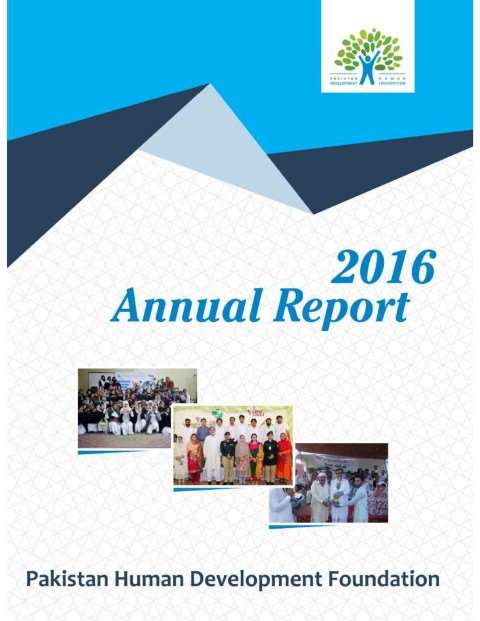 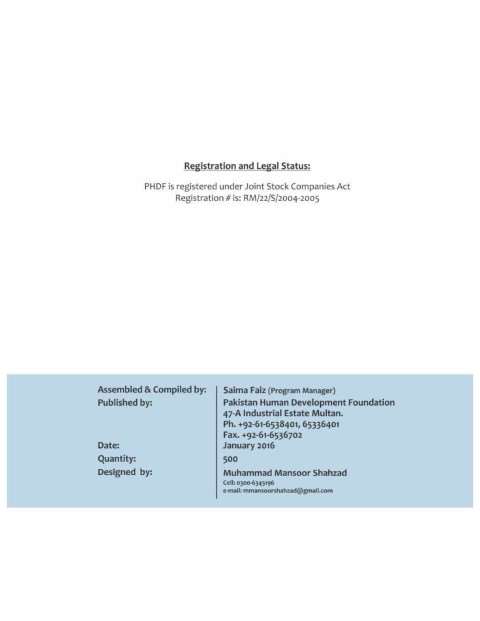 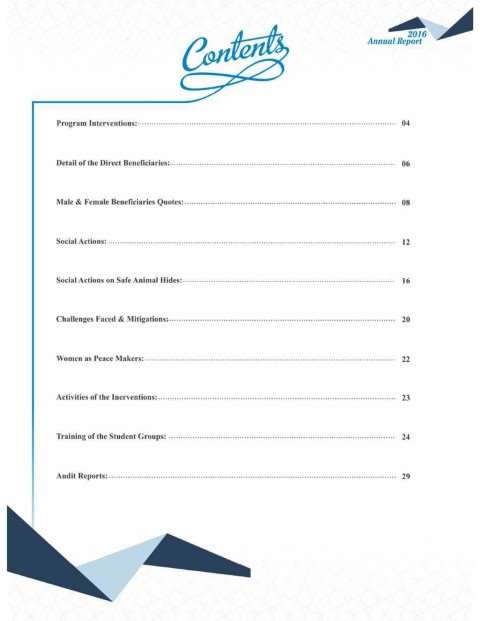 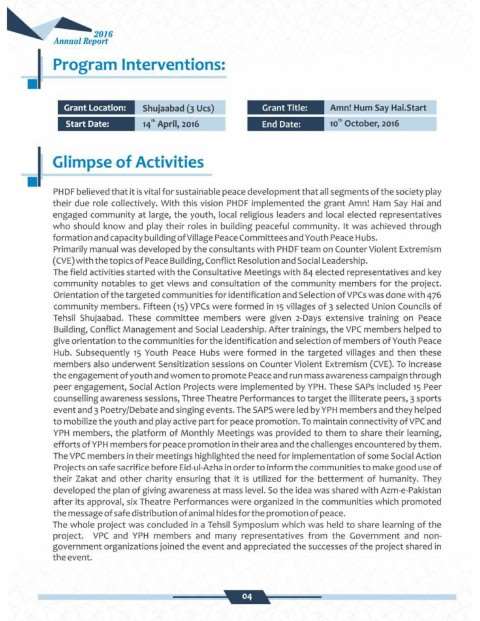 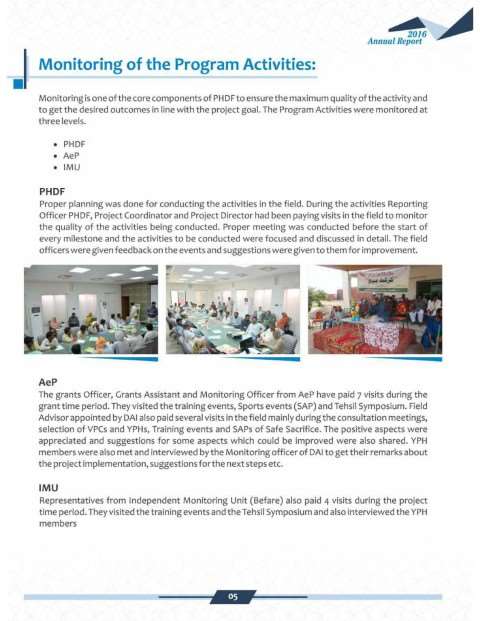 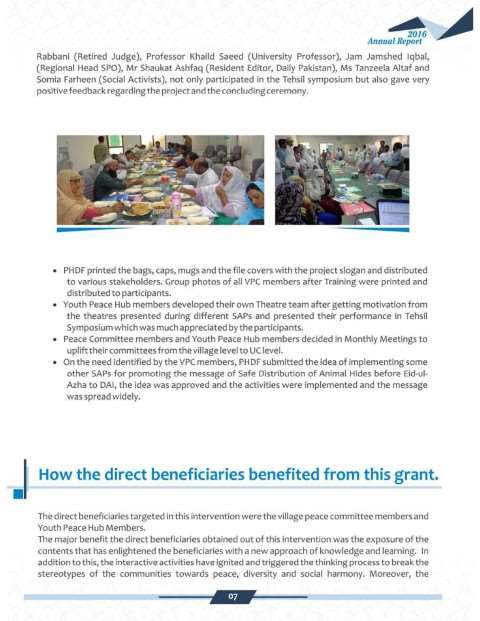 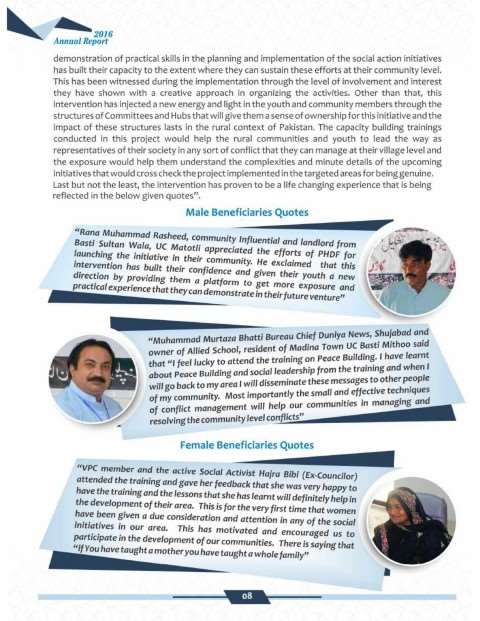 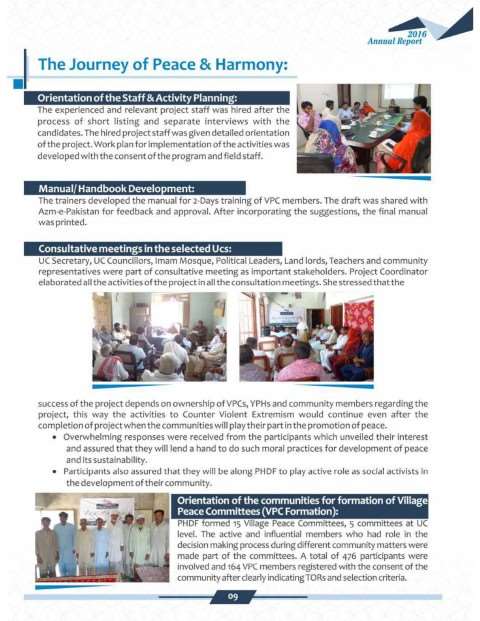 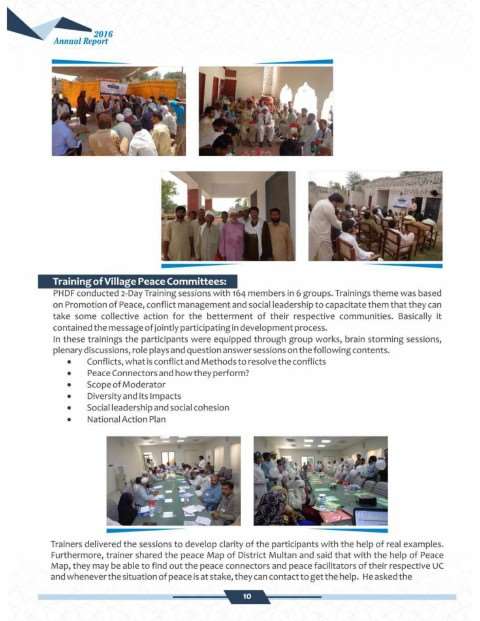 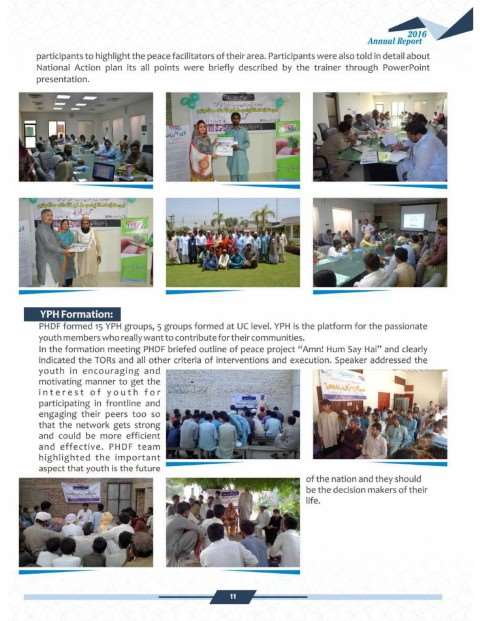 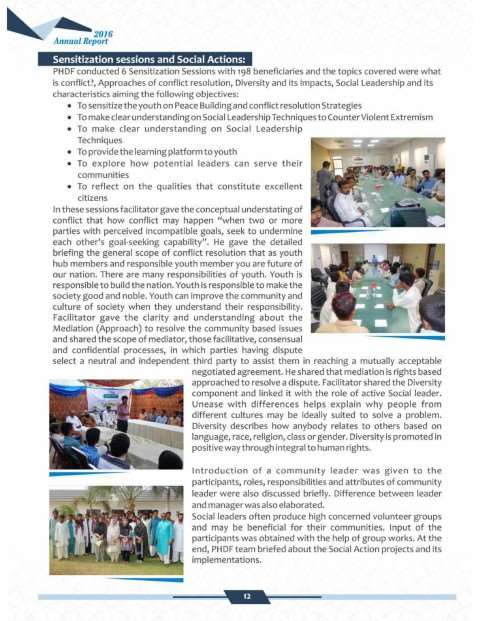 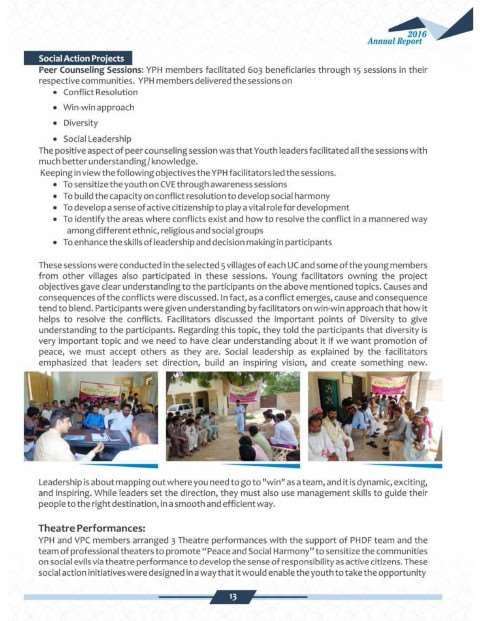 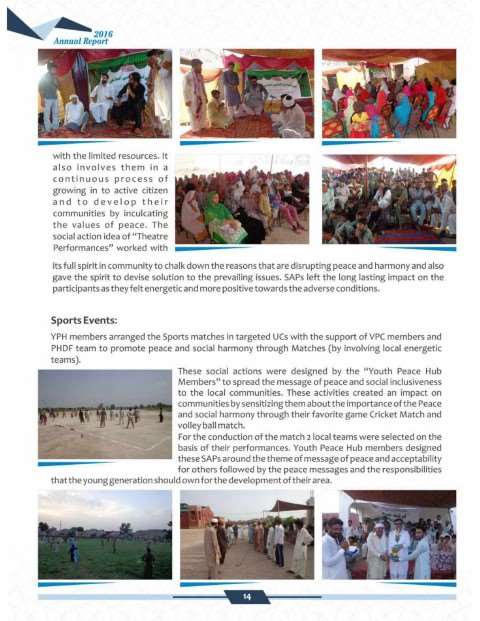 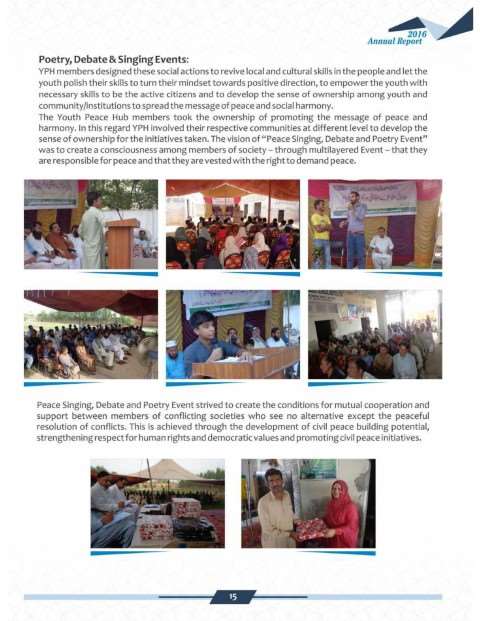 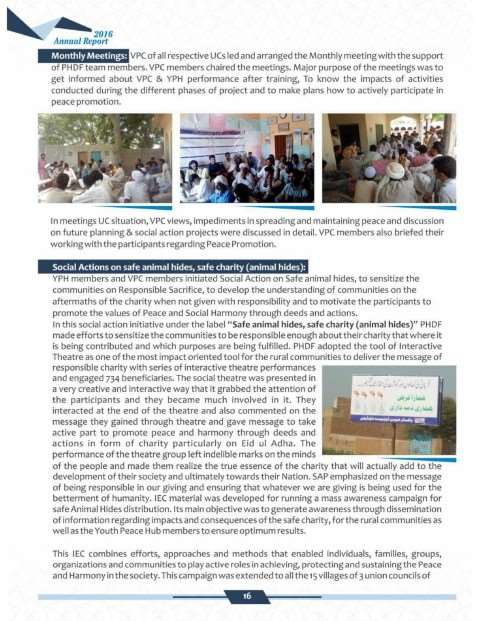 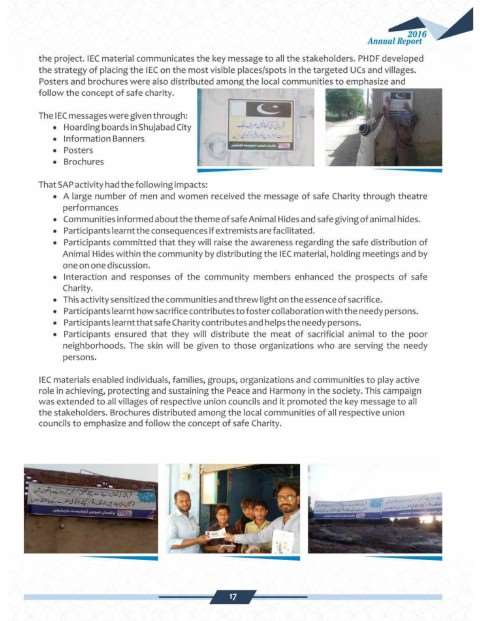 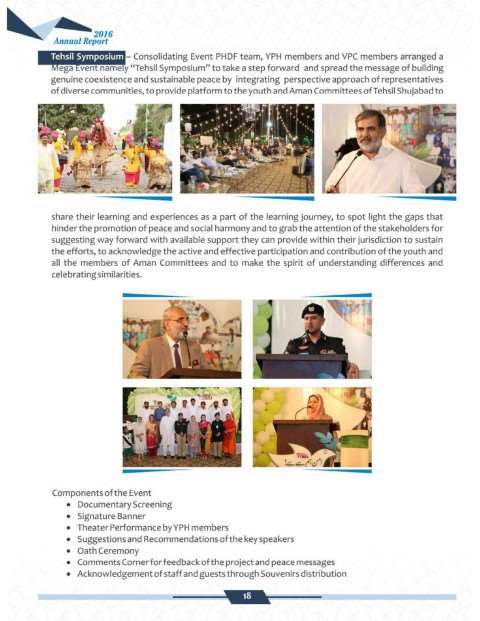 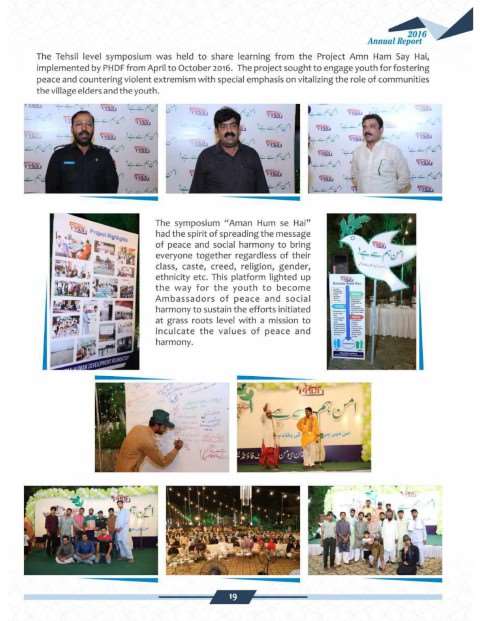 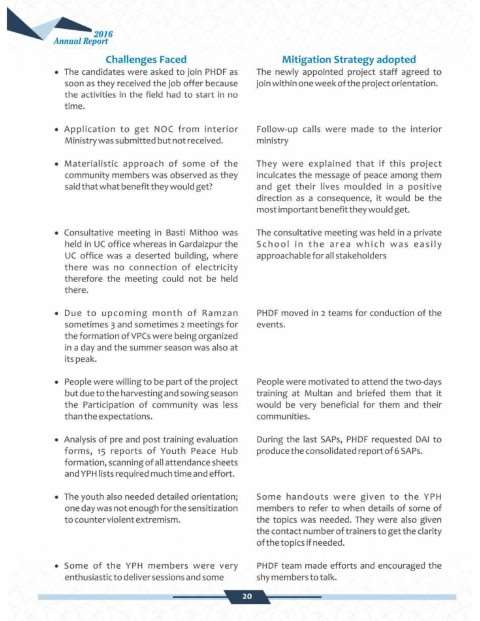 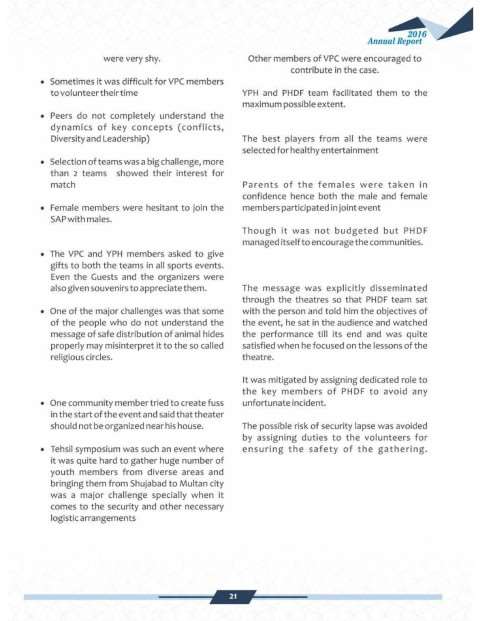 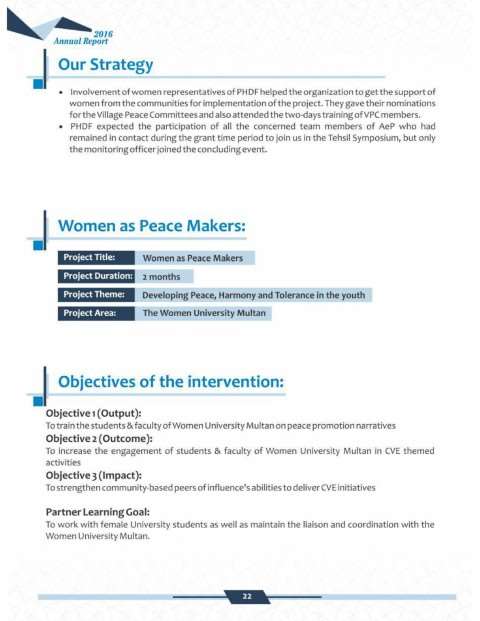 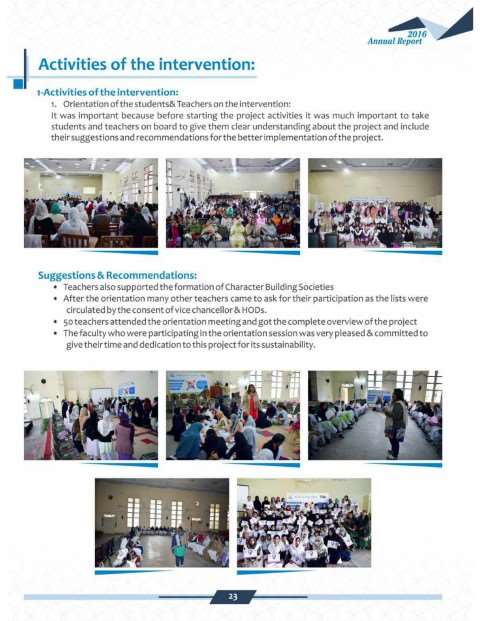 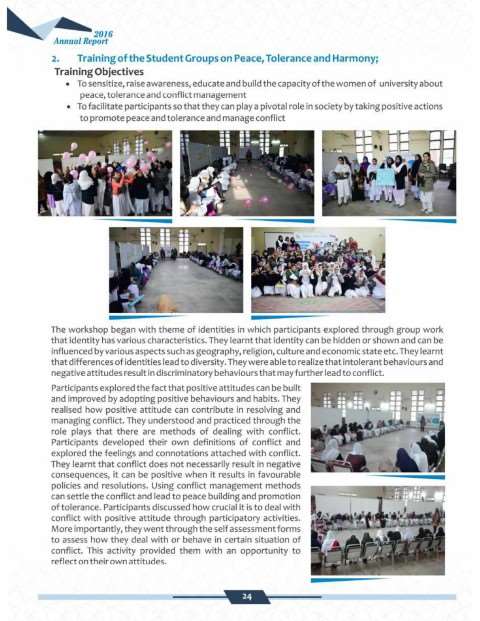 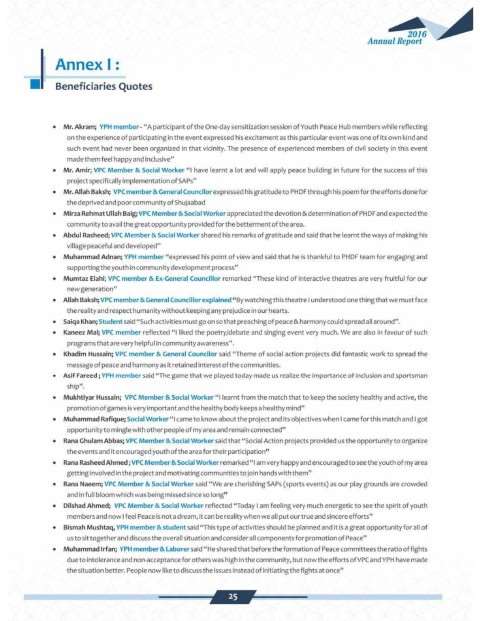 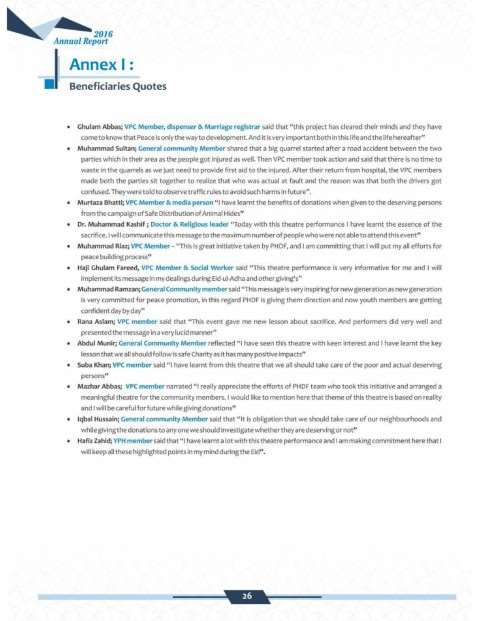 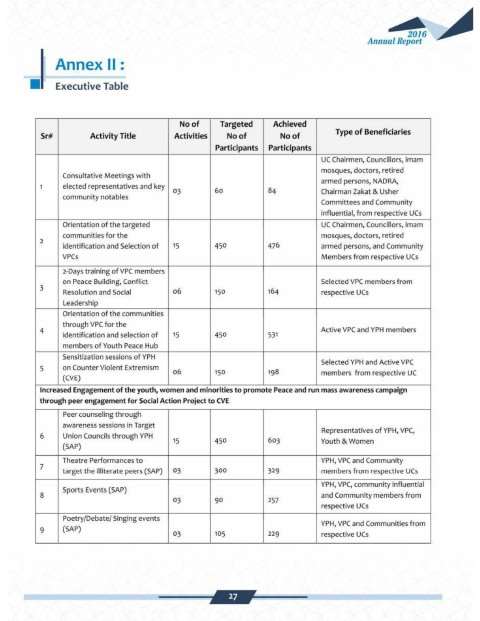 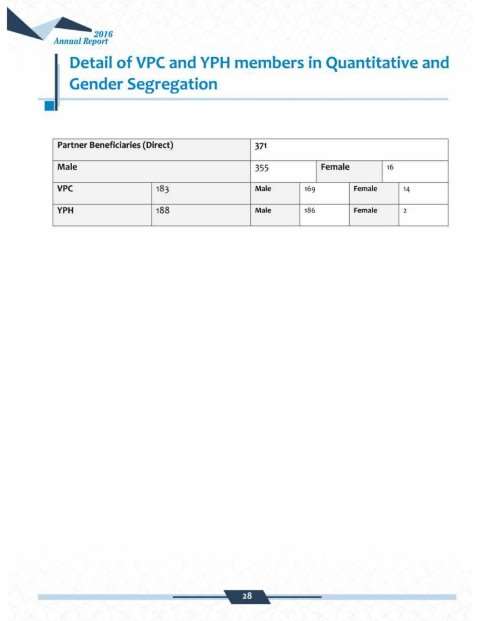 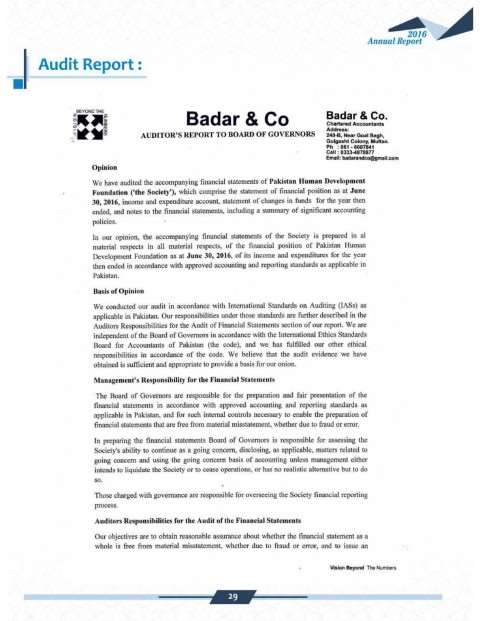 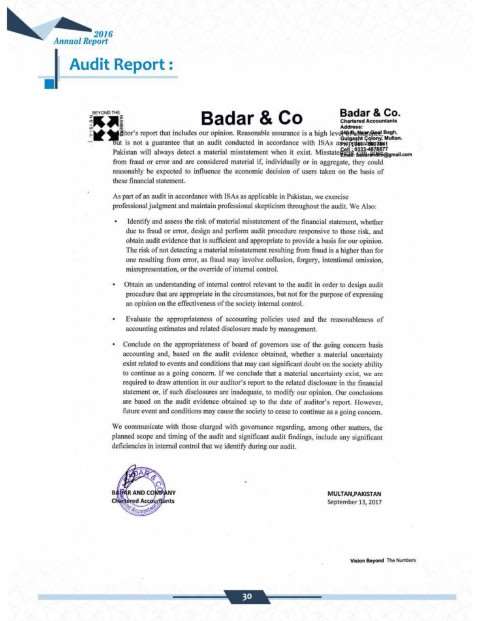 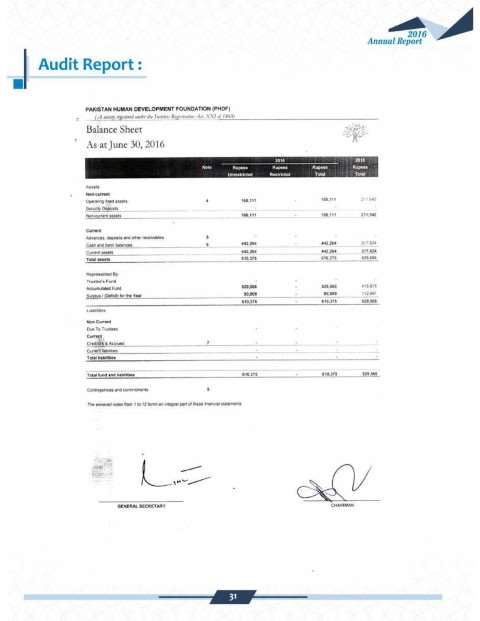 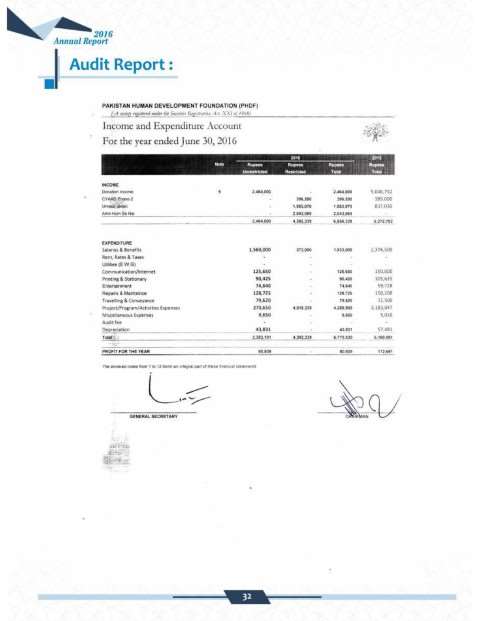 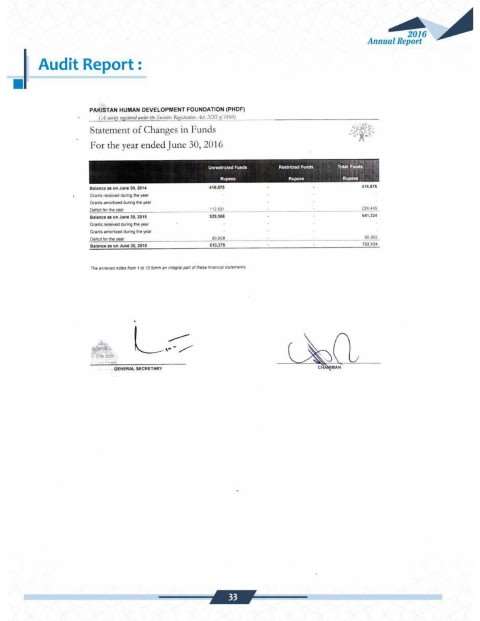 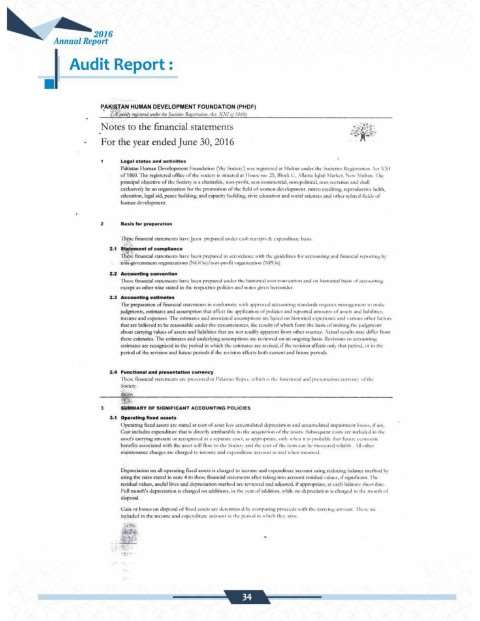 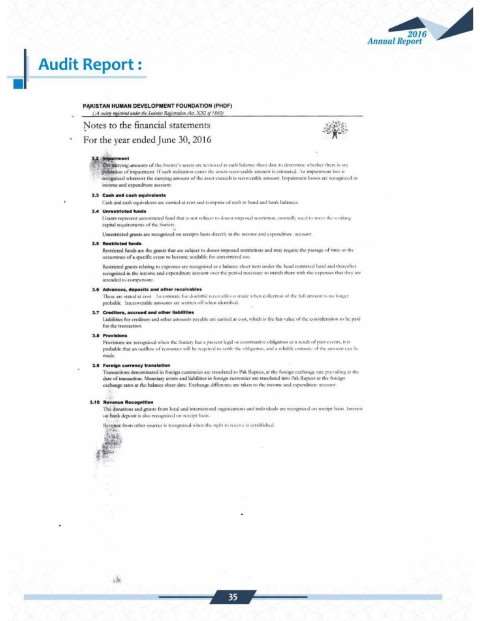 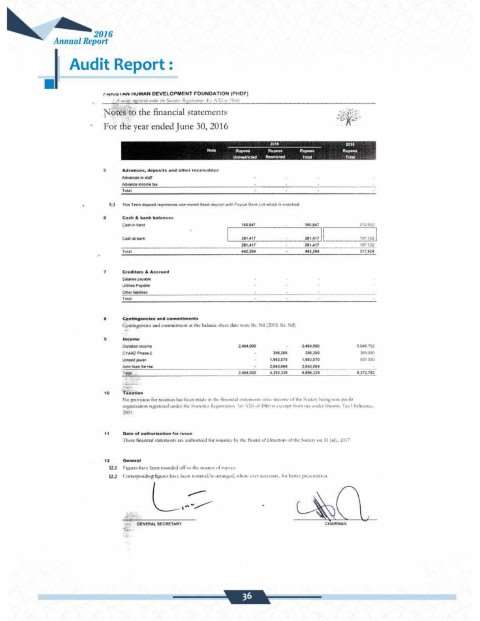 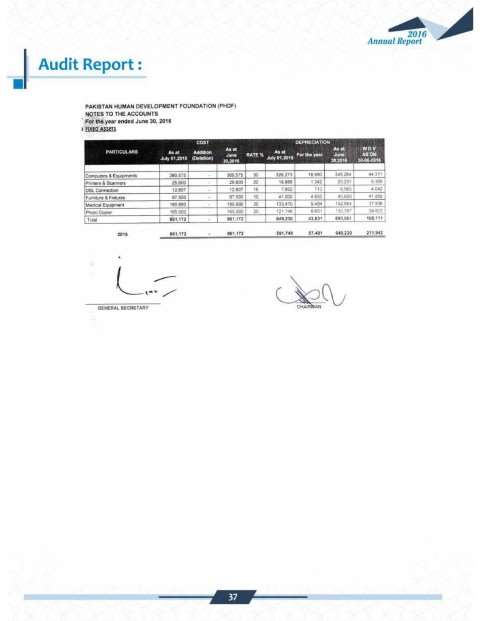 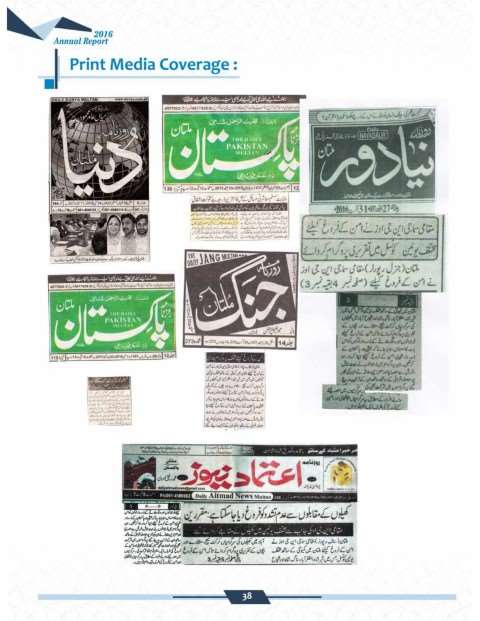 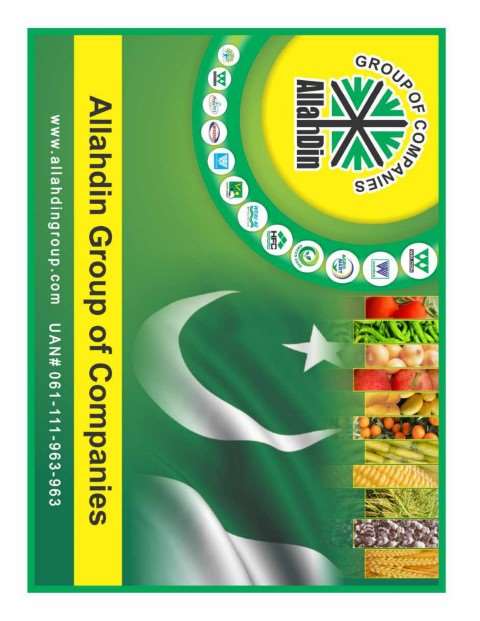 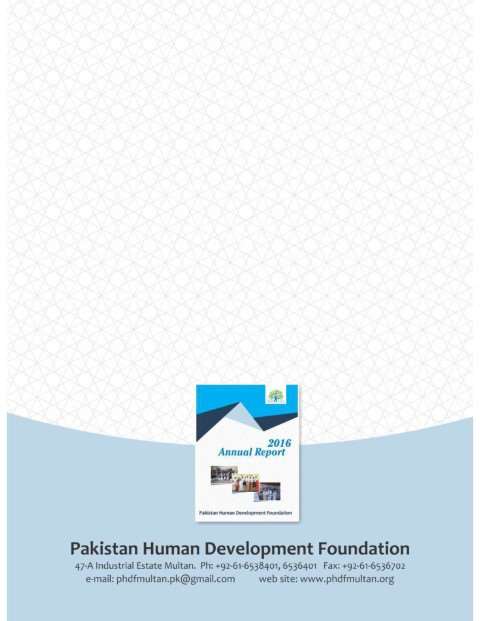 